Publicado en España el 03/08/2018 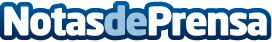 Las melenas extra largas marcan tendencia está temporadaSegún tiendas.com las extensiones de pelo natural extra largas ¡están de moda! entre las cantantes, modelos, y actrices del momento. Y han marcado tendencia también entre la población femenina está temporada de verano. El sector en el que trabajan es muy volátil y cambiante, por ello, a muchas de estas artistas les gusta variar de look muy a menudo. Pero la tendencia del momento es lucir una melena eterna. Y así lo están demostrando las estadísticas internas de este buscador y comparador de precios onlineDatos de contacto:María José Capdepón Valcarce600005872Nota de prensa publicada en: https://www.notasdeprensa.es/las-melenas-extra-largas-marcan-tendencia-esta_1 Categorias: Moda Belleza http://www.notasdeprensa.es